Physical Activity and Fitness Puzzle


Unscramble each of the clue words.
Copy the letters in the numbered cells to other cells with the same number.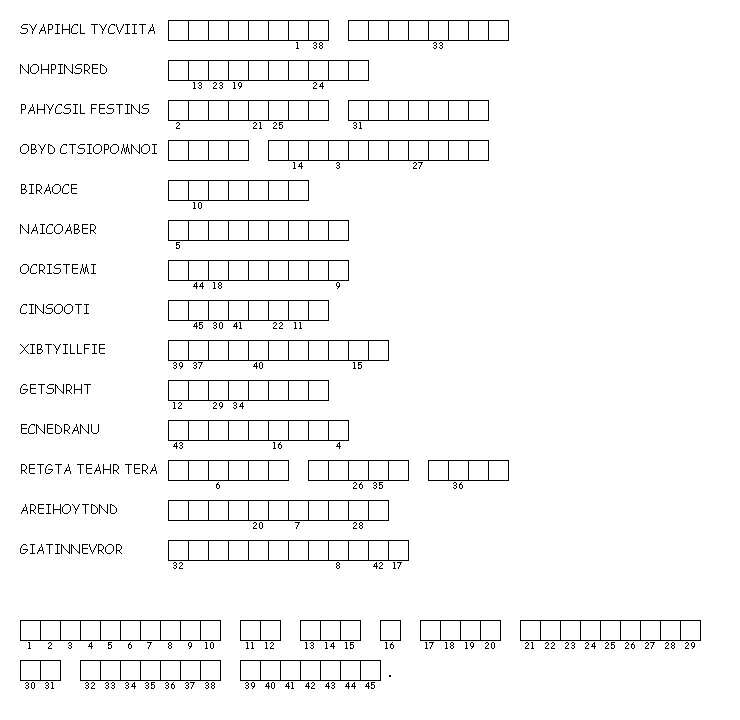 Created by Puzzlemaker at DiscoveryEducation.com 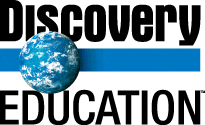 